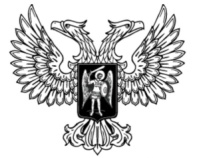 ДонецкАЯ НароднАЯ РеспубликАЗАКОНО ВНЕСЕНИИ ИЗМЕНЕНИЙ В ЗАКОН ДОНЕЦКОЙ НАРОДНОЙ РЕСПУБЛИКИ «ОБ ОТПУСКАХ»Принят Постановлением Народного Совета 6 мая 2017 годаСтатья 1Внести в Закон Донецкой Народной Республики от 6 марта 2015 года 
№ 16-IНС «Об отпусках» (опубликован на официальном сайте Народного Совета Донецкой Народной Республики 17 марта 2015 года) следующие изменения:1) Приложение 15 изложить в следующей редакции:«Приложение 15к Закону Донецкой Народной Республики«Об отпусках» от 06.03.2015 №16-IНСПЕДАГОГИЧЕСКИЕ, НАУЧНЫЕ РАБОТНИКИ, руководители, учебно-вспомогательный персонал сферы образования________________________________1 основной оплачиваемый отпуск указанной продолжительности предоставляется соответствующей категории работников дошкольных образовательных учреждений комбинированного типа, если они обслуживают группы, в которых не менее 50% детей, нуждающихся в коррекции физического или психического развития, или если в таких учреждениях укомплектовано не менее 50% таких групп.2 основной оплачиваемый отпуск указанной продолжительности предоставляется воспитателям дошкольных образовательных учреждений комбинированного типа, которые работают полный рабочий день с группами детей, нуждающимися в коррекции физического или психического развития.Глава Донецкой Народной Республики				              А.В.Захарченког. Донецк18 мая 2017 года№ 180-IНС№ п/пТип организаций, наименование профессий и должностейПродолжительность удлиненного основного оплачиваемого отпуска (календарных дней)I. ОБЩЕОБРАЗОВАТЕЛЬНЫЕ ОРГАНИЗАЦИИ; ОБЩЕОБРАЗОВАТЕЛЬНЫЕ ШКОЛЫ-ИНТЕРНАТЫ; ОБРАЗОВАТЕЛЬНЫЕ УЧРЕЖДЕНИЯ ДЛЯ ДЕТЕЙ-СИРОТ И ДЕТЕЙ, ОСТАВШИХСЯ БЕЗ ПОПЕЧЕНИЯ РОДИТЕЛЕЙ; СПЕЦИАЛЬНЫЕ ОБРАЗОВАТЕЛЬНЫЕ УЧРЕЖДЕНИЯ ДЛЯ ОБУЧАЮЩИХСЯ, ВОСПИТАННИКОВ С ОГРАНИЧЕННЫМИ ВОЗМОЖНОСТЯМИ ЗДОРОВЬЯ; ДОШКОЛЬНЫЕ ОБРАЗОВАТЕЛЬНЫЕ УЧРЕЖДЕНИЯ КОМПЕНСИРУЮЩЕГО ТИПА; ОЗДОРОВИТЕЛЬНЫЕ ОБРАЗОВАТЕЛЬНЫЕ УЧРЕЖДЕНИЯ САНАТОРНОГО ТИПА ДЛЯ ДЕТЕЙ, НУЖДАЮЩИХСЯ В ДЛИТЕЛЬНОМ ЛЕЧЕНИИ; СПЕЦИАЛЬНЫЕ УЧЕБНО-ВОСПИТАТЕЛЬНЫЕ УЧРЕЖДЕНИЯ ОТКРЫТОГО И ЗАКРЫТОГО ТИПА; ОБРАЗОВАТЕЛЬНЫЕ УЧРЕЖДЕНИЯ ДЛЯ ДЕТЕЙ, НУЖДАЮЩИХСЯ В ПСИХОЛОГО-ПЕДАГОГИЧЕСКОЙ И МЕДИКО-СОЦИАЛЬНОЙ ПОМОЩИ; ШКОЛЫ ПО ВИДАМ ИСКУССТВ (ШКОЛЫ ИСКУССТВ, МУЗЫКАЛЬНЫЕ, ХУДОЖЕСТВЕННЫЕ И ХОРЕОГРАФИЧЕСКИЕ ШКОЛЫ); ОРГАНИЗАЦИИ, ОСУЩЕСТВЛЯЮЩИЕ ОЗДОРОВЛЕНИЕ И (ИЛИ) ОТДЫХ, УЧАСТВУЮЩИЕ В ОБУЧЕНИИ1Директор562Заведующий1563Заместитель руководителя (директора, заведующего)564Преподаватель-организатор основ безопасности жизнедеятельности565Старший вожатый566Учитель567Преподаватель568Учитель-логопед 569Учитель-дефектолог5610Тьютор (включая старшего)5611Воспитатель25612Старший воспитатель15613Руководитель структурного подразделения5614Заместитель руководителя структурного подразделения5615Концертмейстер5616Инструктор по труду5617Инструктор по физической культуре15618Педагог-психолог15619Музыкальный руководитель15620Дежурный по режиму 5621Мастер производственного обучения 5622Социальный педагог15623Педагог-организатор  5624Методист 5625Педагог-библиотекарь5626Руководитель военно-патриотического воспитания и гражданской защиты населения5627Педагог дополнительного образования (включая старшего), руководитель кружка, секции, студии42II. МЕЖШКОЛЬНЫЕ УЧЕБНЫЕ КОМБИНАТЫ; УЧЕБНО-ПРОИЗВОДСТВЕННЫЕ МАСТЕРСКИЕ28Директор5629Заместитель руководителя 5630Руководитель структурного подразделения5631Заместитель руководителя структурного подразделения5632Учитель5633Преподаватель5634Педагог-психолог  5635Мастер производственного обучения4236Старший мастер производственного обучения 4237Методист42III. ДОШКОЛЬНЫЕ ОБРАЗОВАТЕЛЬНЫЕ УЧРЕЖДЕНИЯ38Заведующий4239Воспитатель 4240Музыкальный руководитель4241Инструктор по физкультуре4242Педагог-психолог4243Социальный педагог4244Педагог дополнительного образования4245Старший воспитатель4246Инструктор по плаванию4247Тьютор (включая старшего)5648Учитель-дефектолог 5649Учитель-логопед56IV. ОБРАЗОВАТЕЛЬНЫЕ УЧРЕЖДЕНИЯ ДОПОЛНИТЕЛЬНОГО ОБРАЗОВАНИЯ ДЕТЕЙ50Директор4251Заместитель руководителя 4252Руководитель структурного подразделения4253Заместитель руководителя структурного подразделения4254Педагог дополнительного образования, тьютор (ассистент учителя)4255Вожатый4256Воспитатель 4257Концертмейстер  4258Тренер-преподаватель4259Инструктор-методист (включая старшего)4260Педагог-психолог 4261Социальный педагог 4262Педагог-организатор 4263Методист42V. ОБРАЗОВАТЕЛЬНЫЕ УЧРЕЖДЕНИЯ СРЕДНЕГО ПРОФЕССИОНАЛЬНОГО ОБРАЗОВАНИЯ64Преподаватель5665Директор42 (56 при условии преподавания не менее 240 часов в год)66Заместитель руководителя42 (56 при условии преподавания не менее 240 часов в год)67Руководитель структурного подразделения42 (56 при условии преподавания не менее 240 часов в год)68Руководитель (заведующий) учебной (учебно-производственной, производственной) практики42 (56 при условии преподавания не менее 240 часов в год)69Заместитель руководителя структурного подразделения42 (56 при условии преподавания не менее 240 часов в год)70Методист 42 (56 при условии преподавания не менее 240 часов в год)71Руководитель физического воспитания 42 (56 при условии преподавания не менее 240 часов в год)72Старший мастер 4273Преподаватель-организатор основ безопасности жизнедеятельности 4274Воспитатель 4275Мастер производственного обучения4276Заведующий учебной лабораторией4277Заведующий учебной мастерской4278Педагог дополнительного образования (руководитель кружка, секции)4279Переводчик-дактилолог4280Педагог-психолог 5681Социальный педагог5682Педагог-организатор 5683Концертмейстер56VI. ОБРАЗОВАТЕЛЬНЫЕ УЧРЕЖДЕНИЯ ВЫСШЕГО ПРОФЕССИОНАЛЬНОГО ОБРАЗОВАНИЯ (ВЫСШЕЕ УЧЕБНОЕ ЗАВЕДЕНИЕ) И ОБРАЗОВАТЕЛЬНЫЕ УЧРЕЖДЕНИЯ ДОПОЛНИТЕЛЬНОГО ПРОФЕССИОНАЛЬНОГО ОБРАЗОВАНИЯ (ПОВЫШЕНИЯ КВАЛИФИКАЦИИ) СПЕЦИАЛИСТОВ84Ректор, директор42 (56 при условии преподавания не менее 240 часов в год)85Первый проректор 42 (56 при условии преподавания не менее 240 часов в год)86Проректор 42 (56 при условии преподавания не менее 240 часов в год)87Декан42 (56 при условии преподавания не менее 240 часов в год)88Руководитель (директор, заведующий, начальник, управляющий) структурного подразделения42 (56 при условии преподавания не менее 240 часов в год)89Заместитель руководителя (директора, заведующего, начальника)42 (56 при условии преподавания не менее 240 часов в год)90Заместитель руководителя (директора, заведующего, начальника, декана, управляющего) структурного подразделения42 (56 при условии преподавания не менее 240 часов в год)91Методист 42 (56 при условии преподавания не менее 240 часов в год)92Руководитель (заведующий) учебной (учебно-производственной) практики42 (56 при условии преподавания не менее 240 часов в год)93Заведующий отделом аспирантуры42 (56 при условии преподавания не менее 240 часов в год)94Заведующий отделом докторантуры42 (56 при условии преподавания не менее 240 часов в год)95Заведующий лабораторией42 (56 при условии преподавания не менее 240 часов в год)96Помощник ректора4297Концертмейстер 5698Педагог-психолог5699Социальный педагог 56100Ученый секретарь56101Другие должности педагогических работников, отнесенных к профессорско-преподавательскому составу56VII. УЧЕБНЫЕ, УЧЕБНО-МЕТОДИЧЕСКИЕ, МЕТОДИЧЕСКИЕ КАБИНЕТЫ (ЦЕНТРЫ)102Директор42 (56 при условии преподавания не менее 240 часов в год)103Заведующий42 (56 при условии преподавания не менее 240 часов в год)104Заведующий отделом42 (56 при условии преподавания не менее 240 часов в год)105Заместитель руководителя (директора, заведующего)42106Методист 42107Педагог-психолог42VIII. УЧРЕЖДЕНИЯ (СПЕЦИАЛИСТЫ)  ПСИХОЛОГИЧЕСКОЙ СЛУЖБЫ СИСТЕМЫ ОБРАЗОВАНИЯ108Директор56109Заведующий56110Заместитель руководителя (директора, заведующего)56111Заведующий отделом56112Педагог-психолог 56113Учитель-дефектолог 56114Учитель-логопед56115Методист56116Консультант психолого-медико-педагогической консультации56IX. УЧРЕЖДЕНИЯ ДОПОЛНИТЕЛЬНОГО ОБРАЗОВАНИЯ СПОРТИВНОГО ПРОФИЛЯ: ДЕТСКО-ЮНОШЕСКАЯ СПОРТИВНАЯ ШКОЛА, СПЕЦИАЛИЗИРОВАННАЯ ДЕТСКО-ЮНОШЕСКАЯ ШКОЛА ОЛИМПИЙСКОГО РЕЗЕРВА117Директор42118Заместитель руководителя 42119Старший инструктор-методист 42120Инструктор-методист 42121Тренер-преподаватель42122Педагог-психолог42X. УЧРЕЖДЕНИЯ ЗДРАВООХРАНЕНИЯ; ОРГАНИЗАЦИИ СОЦИАЛЬНОГО ОБСЛУЖИВАНИЯ123Заведующий отделом56124Учитель56125Учитель-дефектолог 56126Логопед 56127Воспитатель56128Музыкальный руководитель56129Педагог дополнительного образования 56130Инструктор по физкультуре56131Мастер производственного обучения56132Старший вожатый56133Социальный педагог 56134Педагог-организатор56135Педагог-психолог 56136Учитель-логопед 56137Методист 56138Инструктор-методист 56139Инструктор по труду56XI. СОЦИАЛЬНО-МЕДИЦИНСКИЕ УЧРЕЖДЕНИЯ И УЧРЕЖДЕНИЯ СОЦИАЛЬНОЙ ЗАЩИТЫ ДЕТЕЙ140Директор56141Учителя всех специальностей56142Старший воспитатель56XII. НАУЧНО-ИССЛЕДОВАТЕЛЬСКИЕ И ДРУГИЕ НАУЧНЫЕ УЧРЕЖДЕНИЯ И ОРГАНИЗАЦИИ, НАУЧНО-ИССЛЕДОВАТЕЛЬСКИЕ И НАУЧНЫЕ ПОДРАЗДЕЛЕНИЯ УЧРЕЖДЕНИЙ, ОРГАНИЗАЦИЙ, ПРЕДПРИЯТИЙРуководитель, заместитель руководителя по научной работе, ученый секретарь, руководитель структурного научного подразделения, которые занимаются самостоятельно или в различных организационных формах научно-исследовательской и другой научной деятельностью; научный (главный, ведущий, старший) сотрудник, которые имеют ученую степень:143- доктора наук56144- кандидата наук42XIII. ДРУГИЕ ОРГАНИЗАЦИИ, ОСУЩЕСТВЛЯЮЩИЕ ОБРАЗОВАТЕЛЬНЫЙ ПРОЦЕСС145Педагог-организатор 42146Социальный педагог 42147Воспитатель42148Педагог дополнительного образования 42149Методист 42150Мастер производственного обучения42151Педагог-психолог42